                  DUYURU     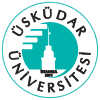 AŞAĞIDA BELİRTİLEN DERSİN SINIFI DEĞİŞMİŞTİR.Öğr.Gör.Yıldız BURKOVİKSalı 